Information Notice No. 14/2023Geneva Act of the Lisbon Agreement on Appellations of Origin and Geographical IndicationsDeclaration made under Article 7(4)(a) of the Geneva Act of the Lisbon Agreement:  SenegalOn September 5, 2023, the Director General of the World Intellectual Property Organization (WIPO) received from the Government of Senegal the declaration referred to in Article 7(4)(a) of the Geneva Act of the Lisbon Agreement on Appellations of Origin and Geographical Indications (hereinafter referred to as the “Geneva Act”), whereby Senegal wishes to receive an individual fee to cover the cost of substantive examination of each international registration notified to it under Article 6(4) of the said Act.In accordance with Rule 8(2)(b) of the Common Regulations under the Lisbon Agreement for the Protection of Appellations of Origin and their International Registration and the Geneva Act of the Lisbon Agreement on Appellations of Origin and Geographical Indications, the Director General of WIPO has, after consultation with the Competent Authority of Senegal, established the following amount, in Swiss francs, of the said individual fee:This declaration became effective on December 5, 2023.December 5, 2023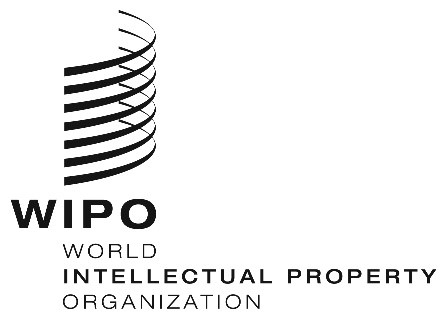 ITEMITEMAmount(in Swiss francs)Individual feefor each international registration730